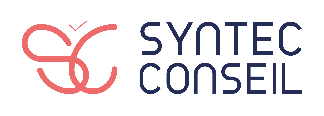 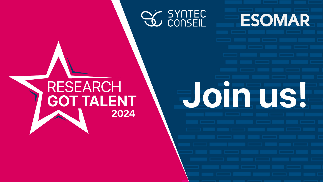 Candidature Research Got Talent France Formulaire à renvoyer complété à contact@syntec-conseil.fr avant le 31 mai 2024.Equipe candidateNom/prénom des candidats Société/organisation des candidatsE-mail des candidatsTéléphone des candidatsProjet d’étudeTitre du projet : 	Veuillez cocher le thème qui correspond le plus au domaine concerné par votre projet :Décrivez l’objectif du projet d’étude (200 mots maximum)Expliquez pourquoi avoir choisi ce thème d’étude (600 mots maximum)Décrivez l’association caritative/ organisation non-gouvernementale (ONG) choisie pour ce projet, par exemple son domaine d’intervention, ses objectifs, sa vision, les pays concernés… (600 mots maximum)Décrivez le(s) problème(s) rencontré(s) par l’association/ONG que votre projet traite (600 mots maximum)Décrivez la méthodologie de votre projet d’étude et comment elle convient au(x) problème(s) de l’association/ONG (1000 mots maximum)Décrivez les défis que vous pensez rencontrer pendant ce projet (300 mots maximum)Décrivez l’impact attendu de votre projet (300 mots maximum)Précisez comment l’étude sera réalisée si votre projet est retenu par le jury français (contraintes de collecte ou de traitement, délais, financement, aide apportée par l’entreprise des candidats, besoin d’un partenaire ou sponsor éventuel… en 1000 mots maximum)Egalité hommes-femmesAccès à la justiceImpact de COVID-19 sur les populations vulnérablesAccès à l'éducationAméliorer la vie des personnes handicapéesAméliorer la vie des enfantsEnvironnement et changement climatiqueIntégration et diversitéDéveloppement durableAutre, précisez : ……………………………………………………………………………………………………………..…………………